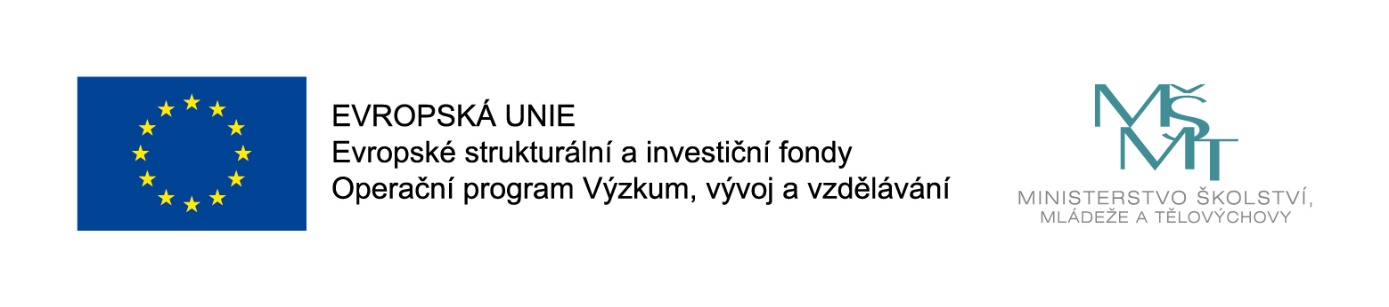 Název projektu: 5. MŠ Plzeň 22Číslo projektu: CZ.02.3.68/0.0/0.0/16_022/0004060Zahájení realizace projektu: 01.01.2017Ukončení realizace projektu: 31.12.2018Délka realizace: 24 měsícůVýše podpory: 313 520,00 KčTento projekt je spolufinancován Evropskou unií. Naše škola se stala úspěšným žadatelem v rámci výzvy 02_16_022 Podpora škol formou projektů zjednodušeného vykazování – Šablony pro MŠ a ZŠ I.Projekt je kombinací aktivit z těchto oblastí: personální podpora, osobnostně sociální, profesní rozvoj pedagogů MŠ a usnadňování přechodu dětí z MŠ do ZŠ  .Cílem našeho projektu je personální posílení našeho týmu o chůvu v mateřské škole, podpora vzdělávání pedagogů v kurzech zaměřených na čtenářskou pregramotnost, matematickou pregramotnost, specifiku práce pedagoga s dvouletými dětmi, prevenci logopedických vad a problémů komunikačních schopností u dětí, sdílení zkušeností pedagogů z různých škol prostřednictvím vzájemných návštěv. Nastavené šablony:Chůva – personální podpora MŠCílem této aktivity je poskytnout dočasnou personální podporu – chůvu k předškolním pedagogům, kteří integrují do dětského kolektivu dvouleté děti.Vzdělávání pedagogických pracovníků MŠ – DVPP v rozsahu 16 hodinCílem aktivity je podpořit profesní růst pedagogických pracovníků pomocí dlouhodobého vzdělávání a průběžného sebevzdělávání. Vzdělávání bude probíhat formou absolvování vzdělávacího programu DVPP akreditovaného v systému DVPP. Pedagogičtí pracovníci budou podpořeni v získávání dovedností, znalostí a kompetencí v oblasti čtenářské a matematické pregramotnosti. Specifika práce pedagoga s dvouletými dětmi v MŠ Cílem je podpořit pedagogy mateřské školy, a to prostřednictvím absolvování akreditovaného vzdělávacího programu DVPP zaměřeného na osobnostně sociální rozvoj dvouletých dětí v mateřské škole. Pedagog absolvuje akreditovaný vzdělávací program DVPP v celkovém minimálním rozsahu 24 hodin.Sdílení zkušeností pedagogů z různých škol prostřednictvím vzájemných návštěvCílem je podpořit pedagogy mateřské školy ve zvyšování kvality jejich každodenní práce při vzdělávání a výchově dětí, a to prostřednictvím vzájemné výměny zkušeností mezi pedagogy z různých škol v rámci ČR.Prevence logopedických vad a problémů komunikačních schopností u dětí v MŠCílem šablony je rozšířit prostřednictvím absolvování vzdělávacího programu DVPP síť logopedických asistentů v řadách předškolních pedagogů v mateřských školách, a tím podpořit přirozený vývoj řeči dětí a plošné posílit prevenci častých logopedických vad či poruch řeči předškolních dětí.